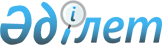 "Ауданның ауылдық елді мекендерге жұмыс істеу және тұру үшін келген денсаулық сақтау, білім беру, әлеуметтік қамсыздандыру, мәдениет, спорт және агроөнеркәсіптік кешен саласындағы мамандарға 2016 жылға әлеуметтік қолдау шараларын ұсыну туралы" Сандықтау аудандық мәслихатының 2015 жылғы 23 желтоқсандағы № 39/2 шешіміне өзгеріс енгізу туралыАқмола облысы Сандықтау аудандық мәслихатының 2016 жылғы 23 қарашадағы № 8/2 шешімі. Ақмола облысының Әділет департаментінде 2016 жылғы 20 желтоқсанда № 5621 болып тіркелді      РҚАО-ның ескертпесі.

      Құжаттың мәтінінде түпнұсқаның пунктуациясы мен орфографиясы сақталған.

      "Қазақстан Республикасындағы жергілікті мемлекеттік басқару және өзін-өзі басқару туралы" Қазақстан Республикасының 2001 жылғы 23 қаңтардағы Заңының 6 бабына, "Агроөнеркәсіптік кешенді және ауылдық аумақтарды дамытуды мемлекеттік реттеу туралы" Қазақстан Республикасының 2005 жылғы 8 шілдедегі Заңының 18 бабының 8 тармағына, "Ауылдық елді мекендерге жұмыс істеу және тұру үшін келген денсаулық сақтау, білім беру, әлеуметтік қамсыздандыру, мәдениет, спорт және агроөнеркәсіптік кешен саласындағы мамандарға әлеуметтік қолдау шараларын ұсыну қағидаларын бекіту туралы" Қазақстан Республикасының Ұлттық экономика министрінің 2014 жылғы 6 қарашадағы № 72 бұйрығына (Нормативтік құқықтық актілерінің мемлекеттік тізілімінде № 9946 тіркелген) сәйкес, аудандық мәслихат ШЕШІМ ҚАБЫЛДАДЫ:

      1. Сандықтау аудандық мәслихатының "Ауданның ауылдық елді мекендеріне жұмыс істеу және тұру үшін келген денсаулық сақтау, білім беру, әлеуметтік қамсыздандыру, мәдениет, спорт және агроөнеркәсіптік кешен саласындағы мамандарға 2016 жылға әлеуметтік қолдау шараларын ұсыну туралы" 2015 жылғы 23 желтоқсандағы № 39/2 (Нормативтік құқықтық актілерінің мемлекеттік тізілімінде № 5179 тіркелген, "Сандыктауские вести" газетінде 2016 жылдың 15 қаңтарында жарияланған) шешіміне келесі өзгеріс енгізілсін:

      шешімнің кіріспесі келесі редакцияда баяндалсын:

      "Қазақстан Республикасындағы жергілікті мемлекеттік басқару және өзін-өзі басқару туралы" Қазақстан Республикасының 2001 жылғы 23 қаңтардағы Заңының 6 бабына, "Агроөнеркәсіптік кешенді және ауылдық аумақтарды дамытуды мемлекеттік реттеу туралы" Қазақстан Республикасының 2005 жылғы 8 шілдедегі Заңының 18 бабының 8 тармағына, "Ауылдық елді мекендерге жұмыс істеу және тұру үшін келген денсаулық сақтау, білім беру, әлеуметтік қамсыздандыру, мәдениет, спорт және агроөнеркәсіптік кешен саласындағы мамандарға әлеуметтік қолдау шараларын ұсыну қағидаларын бекіту туралы" Қазақстан Республикасының Ұлттық экономика министрінің 2014 жылғы 6 қарашадағы № 72 бұйрығына (Нормативтік құқықтық актілерінің мемлекеттік тізілімінде № 9946 тіркелген) сәйкес, аудандық мәслихат ШЕШІМ ҚАБЫЛДАДЫ:".

      2. Осы шешім Ақмола облысының Әділет департаментінде мемлекеттік тіркелген күнінен бастап күшіне енеді және ресми жарияланған күнінен бастап қолданысқа енгізіледі.



      "КЕЛІСІЛДІ"



      2016 жылғы 23 қарашадағы


					© 2012. Қазақстан Республикасы Әділет министрлігінің «Қазақстан Республикасының Заңнама және құқықтық ақпарат институты» ШЖҚ РМК
				
      Аудандық мәслихат
сессиясының төрағасы
Сандықтау аудандық
мәслихатының хатшысы

С.Клюшников

      Сандықтау ауданының әкімі

А.Исмағамбетов
